Antwoordenblad quiz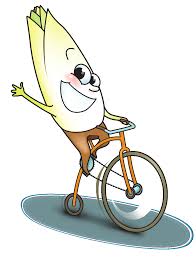 VOEDSELLABELSZoek op wat de volgende labels willen betekenen.Seizoensgebonden groenten 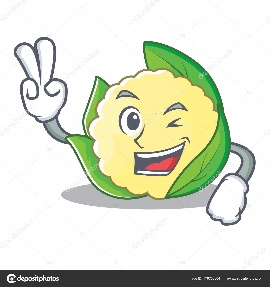 Welke groenten en fruit kan je nu deze maand zonder serre verkrijgen in België?_________________________________________________________________________________________________________________________________________________________________________________________________________________________________BOODSCHAPPEN DOENWelke ingrediënten moeten we allemaal kopen voor ons recept? Schrijf ze hier op.Zoek op de wereldkaart en de atlas de landen op en verbind ze met België.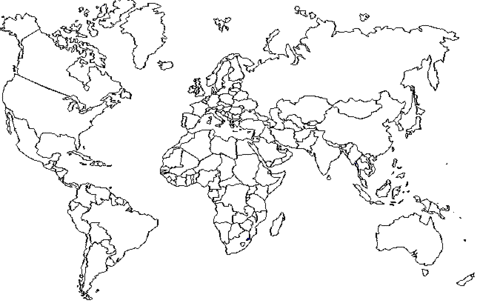 1.2.3.4.5.6.Wat het wil zeggen…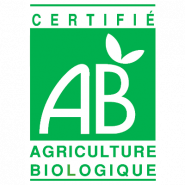 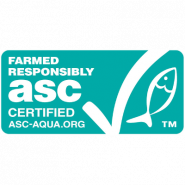 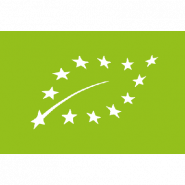 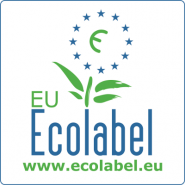 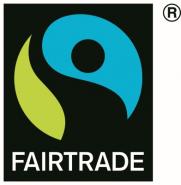 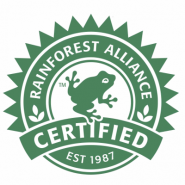 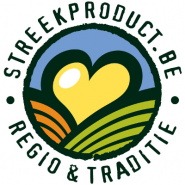 ingrediëntland(en) van herkomst